«Оқуға құштар мектеп» жобасы аясында өткізілген «Оқы да,  жеңіске жет!» атты кітап оқу марафонының  ақпараты           №9 ЖББ  мектеп кітапханасында 11.09.23ж 2-7 сыныптар  арасында «Оқуға құштар мектеп» жобасы аясында өткізілген «Оқы да,  жеңіске жет!» атты кітап оқу марафоны ұйымдастырылды.        Мақсаты: Оқушылардың кітап оқуға деген қызығушылықтарын қалыптастыру, кітап оқуға ынтасын арттыру, көпшілік алдында өз ойын еркін жеткізуге, тіл байлығын арттыруға ықпал ету.Қарағандыоблысыбілім09#ҚОББтәрбие 	#ҚОББТӘРБИЕ#uo_krg@balqash_qalasy_bilim_bolim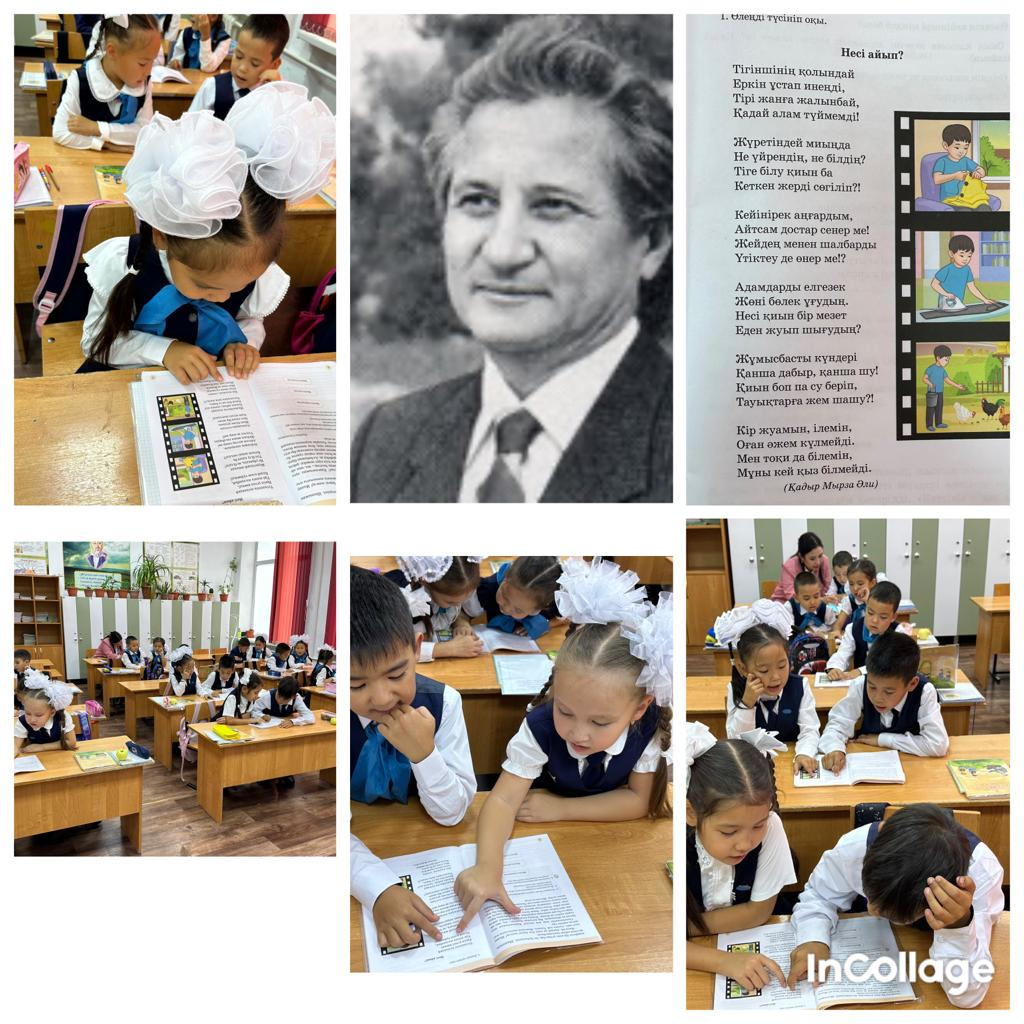 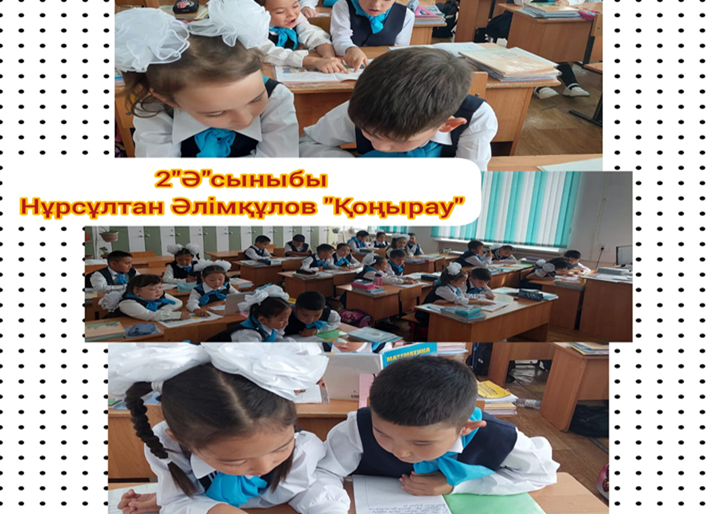 	https://www.instagram.com/p/CjAeGiNNi18/	Читай и выигрывай! проводимая в рамках проекта "Школа, которая жаждет учиться". информация о марафоне чтения книг"В школьной библиотеке ООШ №9   11.09.23 г среди 2-7 классов в рамках проекта «Школа, жаждущая чтения"Читай и Побеждай!"был организован марафон чтения книг.Цель: формирование у учащихся интереса к чтению, повышение мотивации к чтению, содействие свободному публичному самовыражению, повышению языкового достатка.Карагандаобъединение09#Коббтәрбие#КОББТӘРБИЕ#uo_krg@balqash_qalasy_bilim_bolim